 England Athletics Med Ball Challenge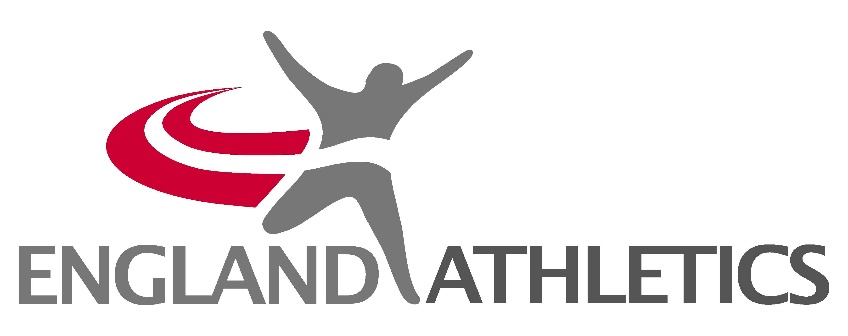 Equipment Locations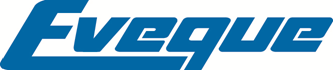 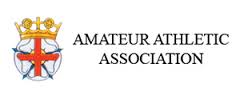 AreaContact NamePhoneEmailHeld atNorthGreater ManchesterDanny Kevan0161 220 3859d.kevan@manchester.gov.ukSportcityCheshireBob Lynch01625 829 229pauline_lynch@hotmail.comMacclesfield ACSouth YorkshireMalcolm Fletcher01226 750 679malcolmf@blueyonder.co.ukEIS - SheffieldWest YorkshireJudith Temperton01924 457 922northernath@btconnect.comNorthern Athletics  - DewsburyMidlandsBirminghamLyn Orbell0121 344 4201administration@mcaa.org.ukAlexander StadiumDerbyshireAlan Domleo01332 290 679derbyac@hotmail.co.ukDerby AC StadiumWarwickshireLeamingtonRachel Berneyinfo@leamingtonathletics.co.ukLeamington ACRugbyStuart Carlawcarlaw@abiresearch.comRugby & N ACSolihillLynne Moody01564 739 459lynnemoody@btopenworld.comSolihullSuffolkMalcolm Fentonmfenton@englandathletics.orgHertfordshireGary Power01923 673 760powerireland@aol.comWatfordSouthLondonFrances Ratchford07766 380 281francesratchfordmb@btinternet.comRichmondLee ValleyNikki Silva0208 344 7230dwright@leevalleypark.org.ukLee ValleyHampshireBasingstokeIan Byett01256 328 401ianbyett@o2.co.ukBasingstoke ACAldershotJamie Broadeyjamie@broadey.netAFD ACSurreyEleanor Gatrell01483 760 935eleanorgatrell@rocketmail.comWokingKentAshfordStella Bandustellaaac@aol.comAshford ACMedwayMark Chapmanmchapman@englandathletics.orgMedway CollegeAvonDave Turner01934 832 867dgt56@hotmail.comBristolDevonSonya Ellis01392 879 733info@sw-athletics-academy.co.ukExeter